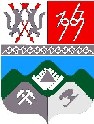 КЕМЕРОВСКАЯ ОБЛАСТЬТАШТАГОЛЬСКИЙ МУНИЦИПАЛЬНЫЙ  РАЙОНАДМИНИСТРАЦИЯТАШТАГОЛЬСКОГО МУНИЦИПАЛЬНОГО  РАЙОНАПОСТАНОВЛЕНИЕот  «13» декабря   2019 г.  № 1591-пО внесении изменений в постановление администрации Таштагольского муниципального района от 28.09.2018 г. № 798-п «Об утверждении муниципальной программы  «Возрождение и развитие коренного (шорского) народа» на 2019-2021 годы» Руководствуясь Федеральным законом от 06.10.2003 № 131-ФЗ «Об общих принципах организации местного самоуправления в Российской Федерации», Уставом муниципального образования «Таштагольский муниципальный район»   администрация Таштагольского муниципального района постановляет:1. Внести в постановление администрации Таштагольского муниципального района от 28.09.2018 г. № 798-п (в ред. от 05.09.2019 № 1102-п)  «Об утверждении муниципальной программы «Возрождение и развитие коренного (шорского) народа» на 2019 -2021 годы» (далее – программа) следующие изменения:1.1.В приложение № 1 к Постановлению внести следующие изменения:1.1.1. В паспорте программы раздел «Объемы и источники финансирования муниципальной программы в целом и с разбивкой по годам ее реализации» изложить в следующей редакции:«»1.1.2. Раздел 4 «Ресурсное обеспечение Программы» изложить в следующей редакции:«4. Ресурсное обеспечение ПрограммыОбщий объем финансирования Программы на 2019-2021 годы составит–  3162,219 тыс. руб., из них:средства областного бюджета – 520 тыс. руб.;в том числе по годам:2019 год –  520 тыс. руб.;2020 год –   0 тыс. руб.;2021 год –   0 тыс. руб.средства местного бюджета – 2642,219 тыс. руб.;в том числе по годам:2019 год –  2220,219 тыс. руб.;2020 год –   211 тыс. руб.;2021 год –   211 тыс. руб.Финансирование программных мероприятий осуществляется за счет средств областного и местного бюджета и подлежит ежегодному уточнению, исходя из возможностей бюджета на соответствующий финансовый год.В целях  содействия в реализации мероприятий Программы возможно дополнительное финансирование из иных не запрещенных законодательством источников.»1.1.3. Раздел 7 «Программные мероприятия» изложить в следующей редакции:«7.Программные мероприятия»2. Пресс-секретарю Главы Таштагольского муниципального района (М.Л.Кустова) настоящее постановление разместить на официальном сайте администрации Таштагольского муниципального района в информационно-телекоммуникационной сети «Интернет».3. Контроль за исполнением постановления возложить на заместителя Главы Таштагольского муниципального района  С.В. Адыякова.            4. Настоящее постановление вступает в силу с момента подписания.Глава Таштагольскогомуниципального района				                              В.Н.МакутаОбъемы и источники финансирования муниципальной программы в целом и с разбивкой по годам ее реализацииОбщий объем финансирования Программы – 3 162,219 тыс. руб., из них: средства областного бюджета – 520 тыс. руб.;в том числе по годам:2019 год –  520 тыс. руб.;2020 год –   0 тыс. руб.;2021 год –   0 тыс. руб.средства местного бюджета – 2 642,219 тыс. руб.;в том числе по годам:2019 год –  2 220,219 тыс. руб.;2020 год –   211 тыс. руб.;2021 год –   211 тыс. руб.№п/пНаименование подпрограммы, мероприятияОбъем финансирования (тыс. руб.)Объем финансирования (тыс. руб.)Объем финансирования (тыс. руб.)Объем финансирования (тыс. руб.)№п/пНаименование подпрограммы, мероприятияВсего2019202020211.Мероприятия, проводимые по программе «Возрождение и развитие коренного и малочисленного народа» (национальные праздники, районные фестивали, областные конкурсы, пошив национальной одежды, приобретение музыкальных инструментов, содержание объектов шорского культурного наследия, обустройство культовых обрядовых мест), мероприятия МБОУ ДО «Детско-юношеского центра «Часкы»640,380440,380100100Местный бюджет640,380440,3801001002.Спортивные мероприятия525011Местный бюджет5250113.Приобретение ГСМ для отдаленных поселков1183,3983,3100100Местный бюджет1183,3983,31001004.Завоз угля в бюджетные учреждения в отдаленные поселки86,53966,5391010Местный бюджет86,53966,53910105.Разработка проектной документации по электрификации отдаленных поселков 68068000Местный бюджет680680006.Этнокультурное развитие наций и народностей Кемеровской области52052000Областной бюджет52052000Итого:3 162,2192 740,219211211Местный бюджет2 642,2192 220,219211211Областной бюджет52052000